Politica de confidențialitate AUTO5 Prelucrarea datelor tale cu caracter personalNotă de informare GDPR AUTO5 ROMÂNIA, destinată persoanelor fizice și juridiceINFORMARE PRIVIND PRELUCRAREA DATELOR CU CARACTER PERSONAL PENTRU PERSOANE FIZICEAceastă informare are rol de a vă aduce la cunoștință aspecte cu privire la prelucrarea datelor dvs. cu caracter personal și la drepturile dvs. privind această prelucrare în conformitate cu Regulamentul general privind protecția datelor 2016/679 (“GDPR/RGPD” sau “Regulamentul”) şi legislația națională aplicabilă.Informații generale despre protecția datelor:Conform prevederilor GDPR, noi, S.C. AUTOSTRASSE S.R.L, cu Nr. Înmatriculare J38/667/2020 și Cod Unic de Înregistrare 43011070, denumită în continuare AUTO5 ROMÂNIA, acționăm în calitate de operator de date.Trebuie să știți că pentru orice aspect legat de prelucrarea datelor, puteți contacta/ notifica compania (AUTO5 ROMÂNIA) la următoarele date de contact: email: contact@autostrasse.ro sau telefon : +40752.605.605;Când colectăm datele despre dumneavoastră?Website-ul AUTO5.ro, dar și membrul din echipă ce vă este desemnat dumneavoastră, va prelucra datele cu caracter personal numai atunci când: Sunteți un cumpărător potențial și doriți să apelați la serviciile sau produsele firmei AUTO5 ROMÂNIA;sunteți Utilizatorul serviciilor/cumpărătorul/beneficiarul unei activități comerciale pe care o prestăm; ne furnizați un serviciu sau un produs;. cumpărați sau utilizați oricare dintre produsele și serviciile noastre; vizitați sau navigați pe site-ul nostru AUTO5.rone contactați prin diverse canale, sau ne solicitați informații în legătură cu un produs sau serviciu, inclusiv canalele de comunicare asociate aplicațiilor social media cum ar fi Facebook, Instagram, etc.; ați acordat permisiunea altor societăți, cum ar fi partenerii noștri comerciali sau asociații noștri, precum și unor terți furnizori sau contractanți ai noștri, sa facă schimb de informații cu noi cu privire la dvs.; va abonați la comunicări de marketing (Newsletter), alerte sau alte servicii oferite de noi pe site-ul nostru AUTO5.roeste Utilizatorul serviciilor/cumpărătorul/beneficiarul unei activitati comerciale pe care o realizam; ne furnizeaza un serviciu sau un produs; cumpara sau utilizeaza oricare dintre produsele si serviciile noastre.Scopul prelucrării datelor dvs.În scopul finalizării unei interacțiuni atunci când sunteți interesați de produsele sau serviciile noastre; (ex: activități premergătoare încheierii unui contract)furnizării de produse / prestării de servicii din domeniul auto;în vederea îndeplinirii obligațiilor noastre legale;în scopul urmăririi intereselor noastre legitime;în vederea acordării / activării de servicii gratuite, numai în măsura în care ați fost de acord cu serviciul (ex. Asistență rutieră);în vederea intermedierii unor activități premergătoare încheierii unui contract de leasing / finanțare cu partenerii AUTO5 ROMÂNIA (societăți din domeniul financiar), numai în măsura în care ați fost de acord cu o astfel de activitate;Categoriile de date cu caracter personal prelucrate Vom putea prelucra următoarele categorii de date: numele și prenumele, codul numeric personal, data nașterii, documentul de identitate și date cuprinse în acesta, adresa, adresa de e-mail, numărul de telefon fix si/sau mobil, numărul de fax, marca si modelul mașinii achiziționate, nr. VIN, și orice alte date referitoare la autovehicule second-hand (rulate)le achiziționate; datele aferente permisului de conducere și copii ale acestuia,  în cazul în care ați efectuat un test drive; localizarea dvs. atunci când utilizați autovehicule second-hand (rulate)le de test (test drive), ale societății; contactul dvs. cu noi, cum ar fi o notă privind contactul, un email sau înregistrarea unui apel pe care l-ați adresat către unul dintre centrele noastre de contact, către serviciul de Relații cu Clienții,  o scrisoare transmisă sau alte dovezi ale unui contact cu noi; convorbirea cu consultanții noștri ar putea fi înregistrată și transcrisă în format text pentru îmbunătățirea serviciilor oferite, în măsura în care ați autorizat înregistrarea și transcrierea prin continuarea apelului cu consultanții noștri. informații privind calitatea dvs. de cumpărător, cum ar fi datele plăților datorate sau primite, abonamentele pe care le utilizați,  contul IBAN sau alte informații în legătură cu calitatea dvs. de cumpărător sau care sunt incluse în programele noastre de gestionare a relației comerciale cu fiecare cumpărător; date / informații privind veniturile, condiția financiară sau economică, sursa fondurilor, date privind ocupația și după caz numele angajatorului ori natura activității proprii, atunci când solicitați societății intermedierea unor activități premergătoare încheierii unui contract de leasing / finanțare cu partenerii AUTO5 ROMÂNIA (societăți din domeniul financiar); date / informații privind autovehiculul achiziționat, date privind permisul de conducere, date de identificare, atunci când ați fost de acord ca Societatea să intermedieze produse / servicii de asigurare / reasigurare oferite de partenerii AUTO5 ROMÂNIA din domeniul asigurărilor / reasigurărilor; preferințele dvs. pentru anumite produse, servicii atunci când ne spuneți care sunt acestea; preferințele în materie de marketing;istoricul dvs. de navigare. Daca ne-ați dat permisiunea, AUTO5 ROMÂNIA colectează categoriile de site-uri web pe care ați navigat de pe mobilul, dispozitivul sau PC-ul propriu, de exemplu sport, muzică sau știri. Cu toate acestea, nu avem un istoric al site-urilor pe care navigați, acesta fiind limitat la o scurtă perioadă de timp pentru a permite efectuarea conexiunii. Utilizăm aceste informații privind interesele pentru a vă trimite oferte sau formulare de comandă online de marketing personalizate sau pentru a vă arăta reclame personalizate. Puteți să renunțați la reclame prin secțiunea de contact pe site-ul nostru AUTO5.ro sau, în cazul marketingului, prin intermediul secțiunii Setări privind Protecția Datelor; avantajele, reducerile, discount urile oferite pentru recompensarea fidelității Utilizatorul serviciilor/cumpărătorului în cadrul programul de loialitate; nivelul serviciilor care vi se prestează – de exemplu, probleme operaționale si alte evenimente care pot afecta serviciile noastre; răspunsurile la invitații si confirmările de participare la evenimente. În principal, datele cu caracter personal pe care le prelucrăm sunt: datele dvs. de identificare, date tranzacționale, financiare, demografice, de localizare sau alte date cu caracter personal pe care le colectăm direct de la dumneavoastră sau din alte surse atunci când deveniți Utilizatorul serviciilor/cumpărătorul nostru, sau când folosiți produsele sau serviciile noastre. AUTO5 ROMÂNIA nu colectează de la dumneavoastră în mod intenționat categorii speciale de date cu caracter personal  pentru a le stoca (Categoriile speciale de date cu caracter personal dezvăluie originea dumneavoastră rasială și etnică, opiniile politice, convingerile religioase și filozofice, afilierea sindicală, datele genetice, datele biometrie, datele referitoare la sănătate sau datele referitoare la viața sau orientarea sexuală).Temeiul juridic al prelucrării Baza legală pentru prelucrarea datelor dumneavoastră cu caracter personal pentru fiecare din scopurile menționate mai sus este: necesitatea executării contractului de furnizare sau prestări servicii la care dumneavoastră sunteți parte sau cererea dumneavoastră înainte de încheierea unui contract; interesele legitime ale Societății, de exemplu, prevenirea fraudelor, constatarea, exercitarea sau apărarea unui drept în instanță protejarea bunurilor și valorilor societății și pe cele ale clienților, îmbunătățirea serviciilor oferite, îndeplinirea obligațiilor noastre în calitate de Dealer fața de Importatori și Producători, sau îndeplinirea obligațiilor noastre față de furnizorii de garanție extinsă, furnizorii/producătorii de piese auto dacă este cazul. Ori de cate ori ne bazăm pe acest temei legal pentru a prelucra datele dvs. cu caracter personal, evaluăm interesele noastre comerciale pentru a ne asigura că acestea nu prevalează asupra drepturilor dvs. În plus, în unele cazuri aveți dreptul de a vă opune acestei prelucrări. De asemenea, ne putem întemeia pe interesul nostru legitim  de a ne exercita drepturile prevăzute de lege în favoarea noastră, pentru a acționa în justiție contra oricărei activități ilegale sau care prejudiciază Societatea; Conformarea cu o cerință legală imperativă, de exemplu: o cerințe contabile și fiscale, raportare; o aplicarea masurilor de cunoaștere a cumpărătorelei pentru prevenirea și combaterea spălării banilor; o îndeplinirea activităților aferente controalelor și solicitărilor de informații ale autorităților cum ar fi Agenția Naționala pentru Administrare Fiscală (ANAF), Autoritatea Naționala pentru Protecția Consumatorului (ANPC), Autoritatea Naționala de Supraveghere a Prelucrării Datelor cu Caracter Personal (ANSPDCP); o Poliția Română; o Altele, în funcție de investigația efectuată. Sau care fac obiectul unor politici interne stricte (cum ar fi perioadele de păstrare). În unele cazuri, punctuale puteți sa vă opuneți unor astfel de prelucrări. În plus, în măsura în care ați fost de acord, consimțământul dumneavoastră poate reprezenta temeiul legal al prelucrărilor efectuate de noi; De asemenea, vă prelucrăm datele cu caracter personal atunci când prelucrarea este necesară pentru îndeplinirea unei sarcini care servește unui interes public;  Prelucrarea este necesară în vederea protejării intereselor dvs. vitale, de exemplu rechemarea în service, atunci când producătorul decide efectuarea unor modificări sau schimbarea unor funcționalități / piese în scopul prevenirii unor situații neplăcute ce țin de siguranța dvs.. Categoriile de destinatari către care se pot divulga datele cu caracter personal colectate: În cazul în care sunteți un potențial cumpărător, datele dvs. cu caracter personal vor fi transmite/vor fi vizibile către/pentru furnizori, importatori și producătorii de vehicule rutiere pentru care avem calitatea de dealer autorizat pentru analiza capacitații AUTO5 ROMÂNIA de a răspunde cerințelor contractuale asumate. De asemenea, acestea sunt vizibile și pentru furnizorii de servicii IT și marketing. În cazul în care sunteți un cumpărător al nostru, datele dvs. cu caracter personal vor fi transmise către: importatorii și producătorii de autovehicule second-hand (rulate) în vederea urmăririi îndeplinirii obligațiilor noastre avute în calitate de dealer conform Politicii privind schimbul de date între dealer, importator și producător; furnizorii implicați în mod direct/indirect în furnizarea produselor și prestarea serviciilor din domeniul auto (importatorii de autovehicule second-hand (rulate), producătorii de autovehicule second-hand (rulate) în vederea acordării garanției și înștiințării privind defecțiunile apărute, furnizorii/producătorii de piese auto daca e cazul, prestatorii de servicii de asistența rutieră, prestatorii de servicii de garanție extinsă, prestatori de servicii intermediere plăți, prestatorii de servicii de tip call center); societăți de leasing sau financiar bancare cu care Societatea are acorduri încheiate, numai în cazul în care ați solicitat în mod expres intermedierea activități premergătoare încheierii unui contract de leasing / finanțare;  partenerii AUTO5 ROMÂNIA din domeniul asigurărilor / reasigurărilor, numai în cazul în care ați solicitat în mod expres intermedierea activității de încheiere a unei polițe de asigurare; autoritățile statului (inclusiv autorități fiscale); contabili, auditori, experți judiciari, avocați sau alți asemenea consilieri externi ai Societății sau către terțe persoane care furnizează produse și servicii companiei (furnizorii de servicii de pază, de sisteme IT, consultanți financiari, consultanți in domeniul protecției datelor); furnizorii Societății implicați in mod direct/indirect în procesul de marketing si promovare; furnizorii Societății implicați in mod direct/indirect în procesul de măsurare al gradului de satisfacție al clienților; Depunem toate eforturile pentru a ne asigura că toate entitățile cu care lucrăm stochează datele dumneavoastră cu caracter personal în condiții de siguranța și securitate. Datele colectate în mod automat Când vizitați Site-ul AUTO5.ro , noi colectăm date în mod automat prin browser sau dispozitivul dvs., prin utilizarea cookie-urilor și a tehnologiilor similare;Comunicările de marketing Daca nu mai doriți să primiți comunicări de marketing de la noi (Newsletter), anunțați-vă preferințele prin Email cu titlul ”dezabonare newsletters” la contact@autostrasse.ro ; Daca renunțați la primirea comunicărilor de marketing de la noi, este posibil sa vă trimitem în continuare mesaje legate de comenzile dvs., sau cu privire la actualizarea politicilor noastre, mesaje necesare în temeiul unui contract în desfășurare cu dvs.. Perioada de păstrare Vom păstra datele dvs. personale atât timp cat este necesar, sau permis având în vedere scopul (scopurilor) pentru care au fost obținute și în conformitate cu cele prezentate în această Notă de informare. Criteriile utilizate pentru a determina duratele perioadelor de păstrare includ: Durata contractului încheiat între dvs. și AUTO5 ROMÂNIA; Durata existenței contului de utilizator până la ștergera definitivă a acestuia; Perioada de timp necesară furnizării de informații, atunci când ne solicitați acest lucru; Existența unor perioade de stocare prevăzute de lege; Existența unor interese legitime ale AUTO5 ROMÂNIA.Transferul către terțe ţari şi măsuri de siguranța Am putea să vă transferăm datele cu caracter personal în țări situate în cadrul UE, SEE sau în țări care au fost recunoscute de Comisia Româniaană ca asigurând un nivel corespunzător de protecție a datelor dumneavoastră cu caracter personal, dacă se va dovedi necesar în scopurile permise, așa cum au fost descrise mai sus. În situații excepționale, în temeiul scopurilor permise, putem transfera datele cu caracter personal în țări care nu au fost recunoscute de Comisia Româniaană ca asigurând un nivel corespunzător de protecție. În acest caz, transferurile se vor face pe baza clauzelor standard de protecție a datelor adoptate de Comisia Româniaană (denumite în continuare „Acorduri privind Transferul de Date”) precum și pe baza altor garanții adecvate recunoscute de către Regulamentul General privind Protecția Datelor.Servicii oferite de părți terțe Această Notă de informare nu vizează prelucrările efectuate de parți terțe care acționează în calitate de operatori independenți (de exemplu, parți terțe ale căror website-uri pot fi accesate prin linkuri localizate pe website-lu nostru. AUTO5 ROMÂNIA nu își asumă responsabilitatea pentru modul în care sunt prelucrate datele vizitatorilor săi ulterior accesării de către aceștia a unor linkuri către website-uri terțe. Modificări aduse Notei de informare Nota noastră de informare privind prelucrarea datelor cu caracter personal se poate schimba din când în când și orice modificare a acesteia va fi comunicată prin intermediul unui e-mail sau al unui anunț pe site-ul nostru. Mailul îl veți primi atât timp cât sunteți înregistrați în bazele noastre de date cu o adresa de email. Securitatea datelor cu caracter personal Respectăm proceduri stricte de securitate privind stocarea și dezvăluirea datelor dvs. cu caracter personal și le protejăm împotriva pierderii, distrugerii sau deteriorării accidentale. Putem divulga informațiile dvs. unor terțe părți de încredere pentru scopurile stabilite în această Nota de informare. Drepturile dumneavoastră Sunteți îndreptățit să primiți informații de la Societate cu privire la prelucrarea datelor dumneavoastră cu caracter personal. În acest sens beneficiați de drepturile detaliate în cele ce urmează. Dreptul de a retrage oricând un consimțământ dat în vederea opririi unei prelucrări a datelor care se bazează pe consimțământul dvs.. Retragerea nu va afecta legalitatea prelucrării pe baza consimțământului acordat înainte de retragere. Dreptul de acces - înseamnă ca aveți dreptul de a obține o confirmare din partea noastră că prelucrăm sau nu datele cu caracter personal care vă privesc și, în caz afirmativ, aveți acces la datele respective și la informațiile privind modalitatea în care sunt prelucrate aceste date. Dreptul la portabilitatea datelor - se referă la dreptul de a primi datele cu caracter personal într-un format structurat, utilizat în mod curent de către noi și care poate fi citit automat, dar și la dreptul ca aceste date sa fie transmise direct altui operator, daca acest lucru este fezabil din punct de vedere tehnic.  Dreptul la opoziție - vizează dreptul dumneavoastră de a vă opune prelucrării datelor dvs. cu caracter personal atunci când prelucrarea este necesară pentru îndeplinirea unei sarcini care servește unui interes public sau când are în vedere un interes legitim al operatorului. Atunci când prelucrarea datelor cu caracter personal are drept scop marketingul direct sau prelucrări efectuate în baza consimțământului expres, aveți dreptul de a vă opune prelucrării în orice moment. Dreptul la rectificare - se referă la corectarea, fără întârzieri nejustificate, a datelor cu caracter personal inexacte. Rectificarea va fi comunicată fiecărui destinatar la care au fost transmise datele, cu excepția cazului în care acest lucru se dovedește imposibil sau presupune eforturi disproporționate. Dreptul la ștergerea datelor („dreptul de a fi uitat”) - înseamnă ca aveți dreptul de a solicita ștergerea datelor cu caracter personal, fără întârzieri nejustificate, în cazul în care se aplica unul dintre următoarele motive: acestea nu mai sunt necesare pentru îndeplinirea scopurilor pentru care au fost colectate sau prelucrate; va retrageți consimțământul și nu există niciun alt temei juridic pentru prelucrare; vă opuneți prelucrării și nu există alte motive legitime care să prevaleze; datele cu caracter personal au fost prelucrate ilegal; datele cu caracter personal trebuie șterse pentru respectarea unei obligații legale; datele cu caracter personal au fost colectate în legătură cu oferirea de servicii ale societății informaționale unui minor sub 16 ani. Dreptul la restricționarea prelucrării - poate fi exercitat în cazul în care persoana contesta exactitatea datelor, pe o perioadă necesară verificării corectitudinii datelor; prelucrarea este ilegală, iar dumneavoastră vă opuneți ștergerii datelor cu caracter personal, solicitând în schimb Acest document a fost actualizat pe data de 01.12.2022Semnatura dealer :                                                                                                                                                                                                  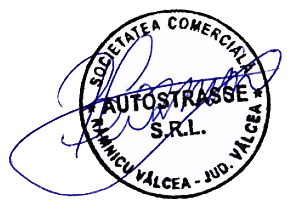 